.DIG TOE RIGHT AND LEFT, KICK X 2, STEP BACK, TOGETHERSTEP, SCUFF, STEP SCUFF, JAZZBOX CROSS ¼ TURN RIGHTGRAPEVINE WITH 1/4 TURN RIGHT, HEEL FORWARD RIGHT AND LEFTOUT- OUT IN- IN, RIGHT AND LEFT KNEE POPSOption arms:Have fun!Contact: maritatorres@yahoo.esLast Update – 16 Dec. 2022 – R2Mi Jukebox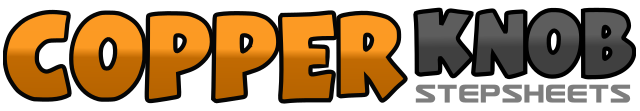 .......Count:32Wall:2Level:Beginner.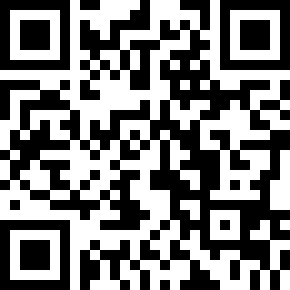 Choreographer:Marita Torres (ES) - May 2022Marita Torres (ES) - May 2022Marita Torres (ES) - May 2022Marita Torres (ES) - May 2022Marita Torres (ES) - May 2022.Music:Jukebox Jump - Si CranstounJukebox Jump - Si CranstounJukebox Jump - Si CranstounJukebox Jump - Si CranstounJukebox Jump - Si Cranstoun........1-2RF touch forward, RF next to LF3-4LF touch forward, LF next to RF5-6RF kick forward, RF kick forward7-8RF back, LF next to RF1-2RF step forwad, LF scuff3-4LF step forward, RF scuff5-6-7-8RF cross over LF, LF back, RF forward ¼ turn right, LF cross over right1- 2RF to right side, LF behind RF3- 41/4 turn right RF forward, LF forward5- 6RF heel forward (snap hand right), RF next to LF7- 8LF heel forward (snap hand right), LF next to RF&-1-2RF diagonal forward, LF diagonal forward, hold&-3-4RF back slightly to center, LF back slightly to center, hold5Raise right heel by bending right knee, return to starting position6Raise left heel by bending right knee, return to starting position7Raise right heel by bending right knee, return to starting position8Raise left heel by bending right knee, return to starting position&-1-2open a little your arms&-3-4close your arms over your chest5-6-7-8left hand on the waist, point with the right arm from the center to the right